О проведении отчетов и выборов  в 2019г.В соответствии с Уставом Профсоюза работников народного образования и науки Российской Федерации (ст. 14 (п.6), ст.31 (п.2 .2, 2,16) и истечением сроков полномочий выборных органов первичных организаций Профсоюза, районной организации Профсоюза в 2019г., Районный Совет Профсоюза ПОСТАНОВЛЯЕТ:Провести в 2019г. отчеты и выборы в Советской  районной организации Профсоюза.Определить  сроки проведения профсоюзных собраний и районной конференции:- в первичных организаций Профсоюза с 01 февраля по 29 сентября 2019г.- в районной организации Профсоюза  не позднее 30 октября 2019г. Делегировать право определения конкретной даты проведения районной конференции, место и время ее проведения президиуму Советской районной организации Профсоюза.Установить, что отчеты и выборы в Профсоюзе проводятся в следующей последовательности:- профсоюзные собрания в первичных профсоюзных организациях;- профсоюзная конференция в Советской районной организации.Поручить президиуму Советской районной организации профсоюза в соответствии с пунктом 2.27 статьи 31 Устава Профсоюза информировать первичные организации профсоюза, делегатов о дате, времени и месте проведения районной конференции.Установить следующую норму представительства делегатов:- от первичных организаций с численностью членов Профсоюза  свыше 100 человек – 4 делегата;-- от первичных организаций с численностью членов профсоюза от 50   до  100 человек – 3 делегата;- от первичных организаций с численностью членов профсоюза от 15  до  50 человек – 2 делегата;- от первичных организаций с численностью членов профсоюза  до 15 человек – 1 делегат;В соответствии с нормой представительства утвердить количественный состав по каждой первичной профсоюзной организации не позднее 29 сентября 2019. Принять к сведению, что в соответствии с пунктом 6.4 статьи 14 Устава Профсоюза председатель районной  организации, председатель контрольно-ревизионной комиссии являются делегатами конференции.Установить, что:Общее количество избираемых членов районного Совета соответствует количеству председателей первичных профсоюзных организаций и избираются путем прямого делегирование на отчетно-выборных собраниях первичных организаций Профсоюза.Предложить отчетно-выборной конференции избрать контрольно-ревизионную комиссию в составе трех человек непосредственно на конференции.Поручить президиуму Советской районной организации Профсоюза утвердить и осуществить план организационных мероприятий по подготовке и проведению отчетно-выборной конференции.Поручить Президиуму районной организации профсоюза в срок до 01 октября осуществить сбор и обобщение предложений первичных организаций Профсоюза по кандидатурам на должность Председателя районной организации Профсоюза и проинформировать районный совет, президиум районной организации Профсоюза   на очередном заседании.Профсоюзным комитетам первичных организаций Профсоюза обеспечить своевременное избрание делегатов на районную отчетно - выборную конференцию, делегирование представителей в новый состав районного Совета  Профсоюза, выдвижение кандидатур на должность председателя районной организации Профсоюза.  Поручить председателю Советской  районной организации Профсоюза в срок до 30 сентября 2019г. подготовить проект доклада «Отчет о работе Советской районной организации Профсоюза за период с октября  2014 по октябрь 2019г. и вынести его на очередное заседание Президиума. Предложить контрольно-ревизионной комиссии подготовить отчет о своей работе за период с октября  2014 по октябрь 2019г.Профсоюзным комитетам первичных профсоюзных организаций :-представить в срок до 01 февраля   2019г. данные о дате и месте проведения отчетно-выборного профсоюзного собрания.-в течении семи календарных дней после завершения отчетно-выборного собрания представить в районную организацию Профсоюза выписки из постановлений и анкеты на делегатов районной отчетно-выборной профсоюзной конференции.12. В ходе отчетно-выборной компании:Осуществить анализ и дать всестороннюю оценку деятельности первичных и районной организации Профсоюза  по реализации уставных целей и задач;принять дополнительные меры по укреплению нормативной базы и совершенствования структуры профсоюзных организаций их  организационному укреплению  и повышению охвата профсоюзным членством среди работников;усилить внимание работе с кадрами и активом, подбору резерва на выборные профсоюзные должности, дальнейшему развитию активных форм обучения и вовлечению (избранию) молодежи в составы выборных коллегиальных органов (в пределах 20% от их состава);-шире информировать членов Профсоюза об итогах работы выборных профсоюзных органов по реализации своих полномочий;13. Контроль за выполнением настоящего постановления возложить на президиум районной организации Профсоюза,  председателя Советской РО Ивашечкину Т.И., главного бухгалтера  Сотникову Ю.С. Председатель                                                 Ивашечкина Т.И.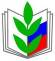 ПРОФСОЮЗ РАБОТНИКОВ НАРОДНОГО ОБРАЗОВАНИЯ И НАУКИ РОССИЙСКОЙ ФЕДЕРАЦИИ(ОБЩЕРОССИЙСКИЙ ПРОФСОЮЗ ОБРАЗОВАНИЯ)БРЯНСКАЯ ОБЛАСТНАЯ ОРГАНИЗАЦИЯСОВЕТСКАЯ РАЙОННАЯ ОРГАНИЗАЦИЯ РАЙОННЫЙ СОВЕТ ПРОФСОЮЗАПОСТАНОВЛЕНИЕ
ПРОФСОЮЗ РАБОТНИКОВ НАРОДНОГО ОБРАЗОВАНИЯ И НАУКИ РОССИЙСКОЙ ФЕДЕРАЦИИ(ОБЩЕРОССИЙСКИЙ ПРОФСОЮЗ ОБРАЗОВАНИЯ)БРЯНСКАЯ ОБЛАСТНАЯ ОРГАНИЗАЦИЯСОВЕТСКАЯ РАЙОННАЯ ОРГАНИЗАЦИЯ РАЙОННЫЙ СОВЕТ ПРОФСОЮЗАПОСТАНОВЛЕНИЕ
ПРОФСОЮЗ РАБОТНИКОВ НАРОДНОГО ОБРАЗОВАНИЯ И НАУКИ РОССИЙСКОЙ ФЕДЕРАЦИИ(ОБЩЕРОССИЙСКИЙ ПРОФСОЮЗ ОБРАЗОВАНИЯ)БРЯНСКАЯ ОБЛАСТНАЯ ОРГАНИЗАЦИЯСОВЕТСКАЯ РАЙОННАЯ ОРГАНИЗАЦИЯ РАЙОННЫЙ СОВЕТ ПРОФСОЮЗАПОСТАНОВЛЕНИЕ
ПРОФСОЮЗ РАБОТНИКОВ НАРОДНОГО ОБРАЗОВАНИЯ И НАУКИ РОССИЙСКОЙ ФЕДЕРАЦИИ(ОБЩЕРОССИЙСКИЙ ПРОФСОЮЗ ОБРАЗОВАНИЯ)БРЯНСКАЯ ОБЛАСТНАЯ ОРГАНИЗАЦИЯСОВЕТСКАЯ РАЙОННАЯ ОРГАНИЗАЦИЯ РАЙОННЫЙ СОВЕТ ПРОФСОЮЗАПОСТАНОВЛЕНИЕ
ПРОФСОЮЗ РАБОТНИКОВ НАРОДНОГО ОБРАЗОВАНИЯ И НАУКИ РОССИЙСКОЙ ФЕДЕРАЦИИ(ОБЩЕРОССИЙСКИЙ ПРОФСОЮЗ ОБРАЗОВАНИЯ)БРЯНСКАЯ ОБЛАСТНАЯ ОРГАНИЗАЦИЯСОВЕТСКАЯ РАЙОННАЯ ОРГАНИЗАЦИЯ РАЙОННЫЙ СОВЕТ ПРОФСОЮЗАПОСТАНОВЛЕНИЕ
ПРОФСОЮЗ РАБОТНИКОВ НАРОДНОГО ОБРАЗОВАНИЯ И НАУКИ РОССИЙСКОЙ ФЕДЕРАЦИИ(ОБЩЕРОССИЙСКИЙ ПРОФСОЮЗ ОБРАЗОВАНИЯ)БРЯНСКАЯ ОБЛАСТНАЯ ОРГАНИЗАЦИЯСОВЕТСКАЯ РАЙОННАЯ ОРГАНИЗАЦИЯ РАЙОННЫЙ СОВЕТ ПРОФСОЮЗАПОСТАНОВЛЕНИЕ
ПРОФСОЮЗ РАБОТНИКОВ НАРОДНОГО ОБРАЗОВАНИЯ И НАУКИ РОССИЙСКОЙ ФЕДЕРАЦИИ(ОБЩЕРОССИЙСКИЙ ПРОФСОЮЗ ОБРАЗОВАНИЯ)БРЯНСКАЯ ОБЛАСТНАЯ ОРГАНИЗАЦИЯСОВЕТСКАЯ РАЙОННАЯ ОРГАНИЗАЦИЯ РАЙОННЫЙ СОВЕТ ПРОФСОЮЗАПОСТАНОВЛЕНИЕ

«29  » ноября        2018г.г. Брянскг. Брянскг. Брянскг. Брянск
                 № 3
                 № 3